Proje SunumuProje Adı: 2023-2024 Dönemi 15. Toplum Liderleri Geliyor ProjesiProje Kategorisi: Temel Eğitim ve Okur yazarlıkProjeyi yapan kulüp adı: Adana Seyhan Rotary KulübüProje Ortakları: Adana, Çukurova ve Tepebağ Rotary KulüpleriProjenin Yapıldığı yer: AdanaProjenin başlama Tarihi: 16 Şubat 2024Projenin durumu: BittiProjenin bitiş tarihi: 24 Mart 2024Projenin Özeti: Adana Seyhan, Adana, Çukurova ve Tepebağ Rotary kulüpleri ortaklaşa projesinde 2023-2024 dönemi 15. Toplum Liderleri Geliyor Projesi gerçekleştirildi. 17 konuşmacı ve 50 gencin katıldığı progman başarı ile tamamlandı. Proje Maliyeti: 55000 TLProje irtibat kişisinin iletişim bilgileri (tel ve mail): Cem Kırcelli 05324934454 cemkircelli@yahoo.comProjeden faydalanan kişi sayısı: 50Proje için çalışılan süre: 100 günProjeye katılan Rotaryen sayısı: 15Fotoğraf :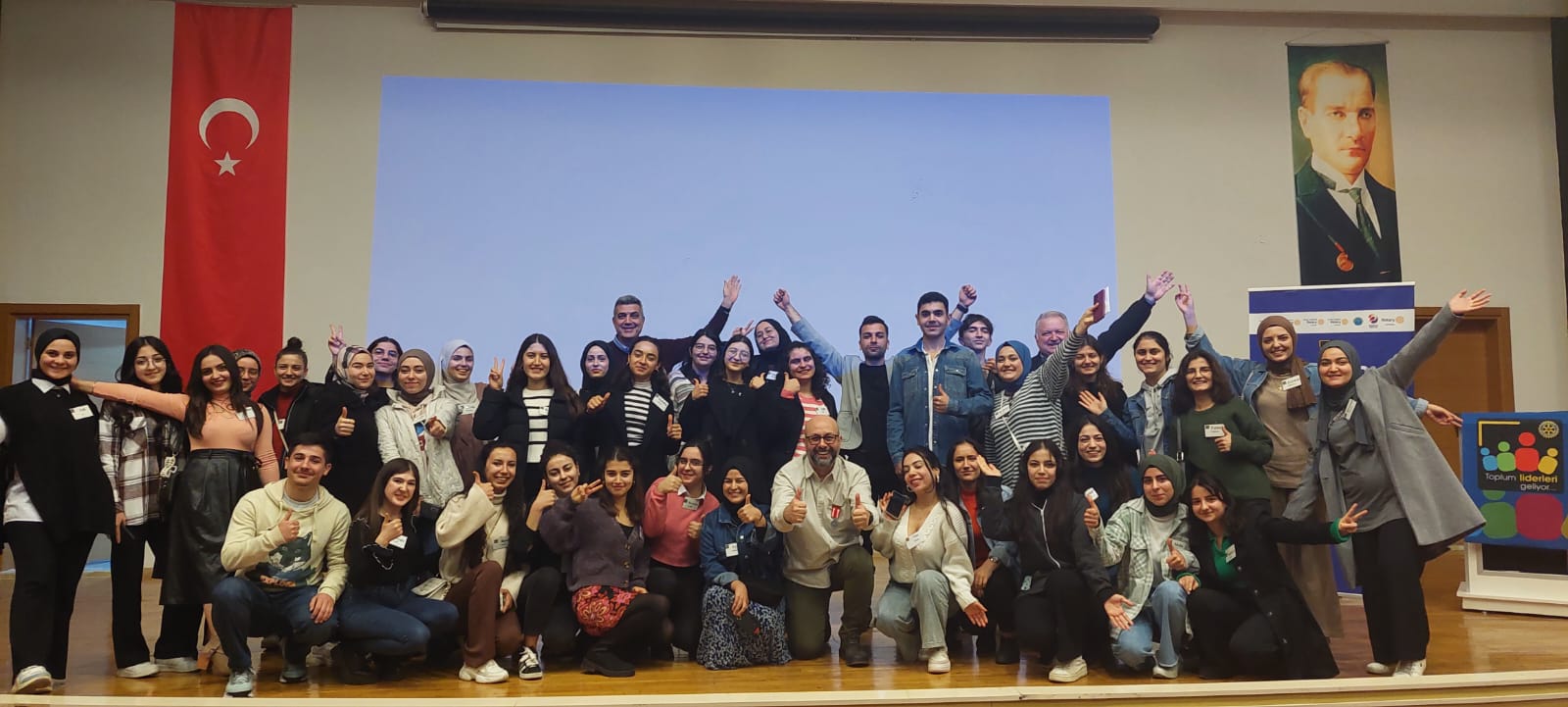 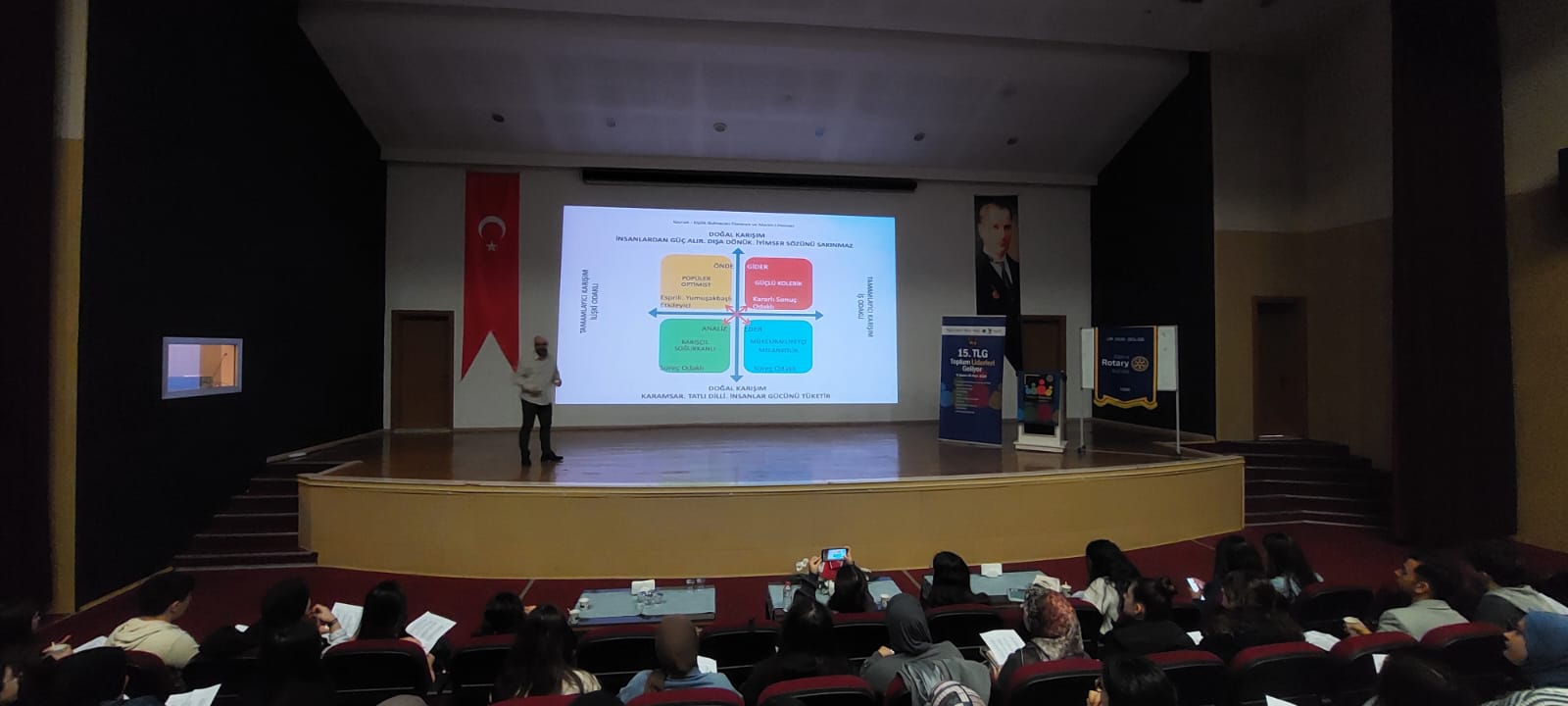 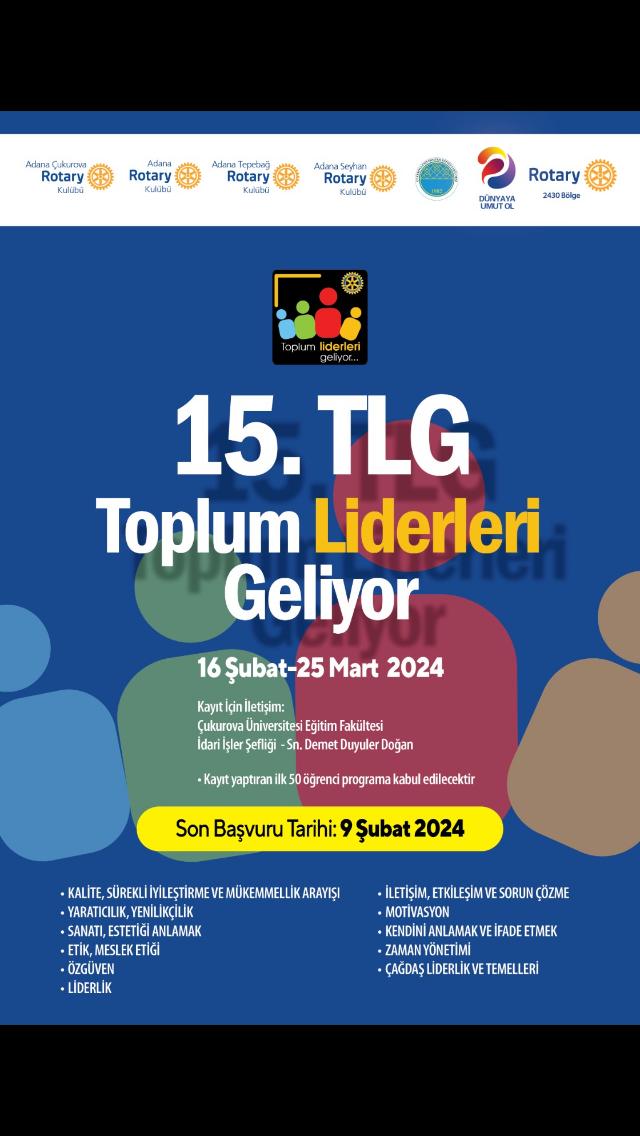 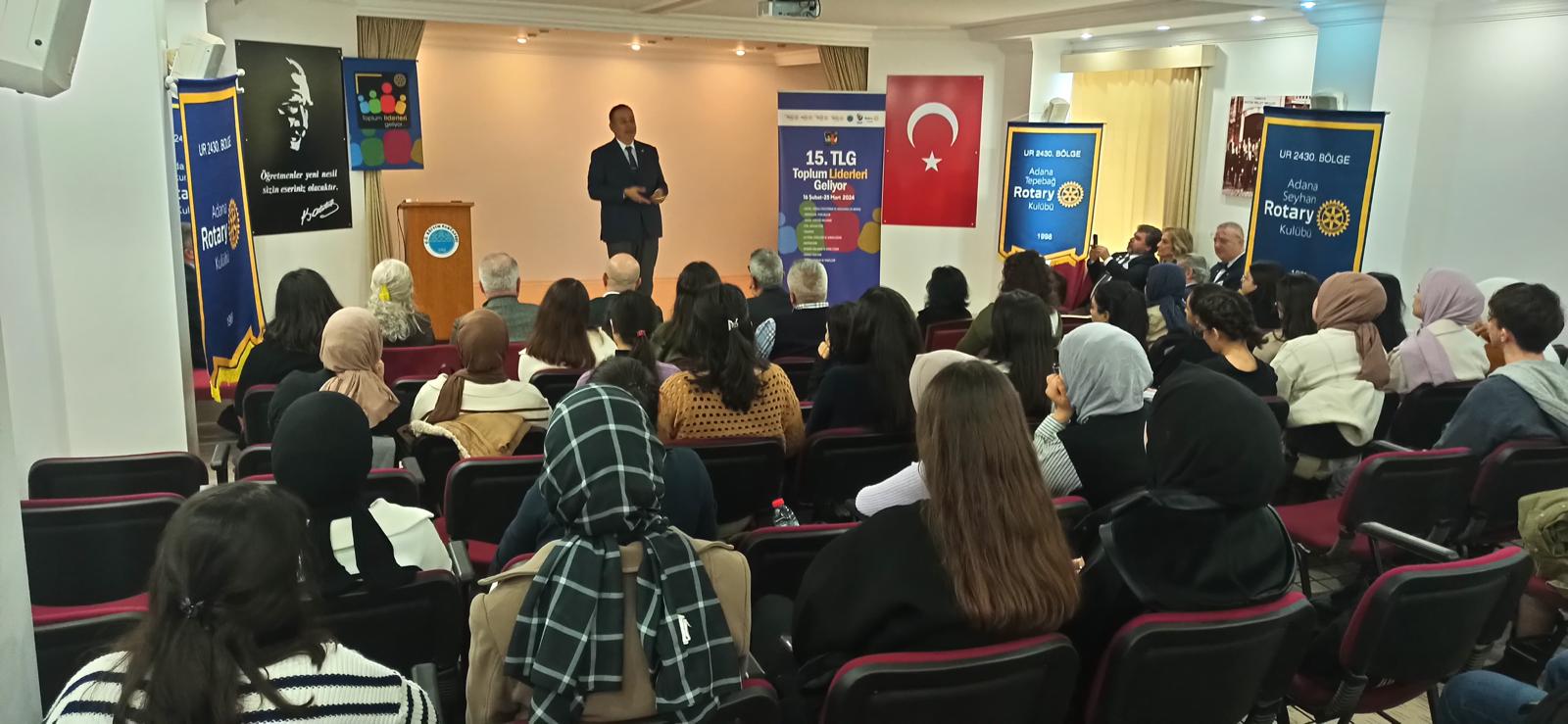 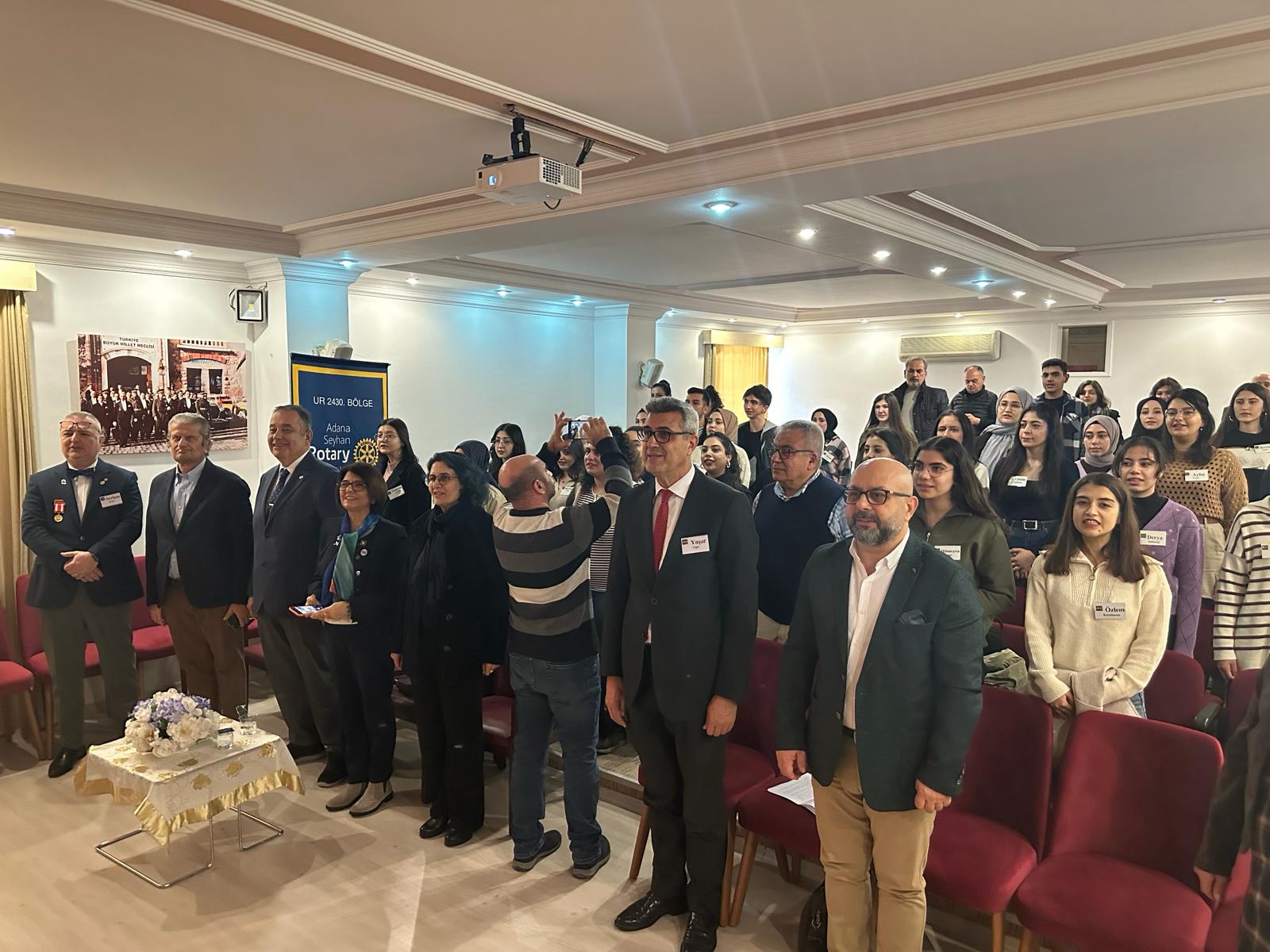 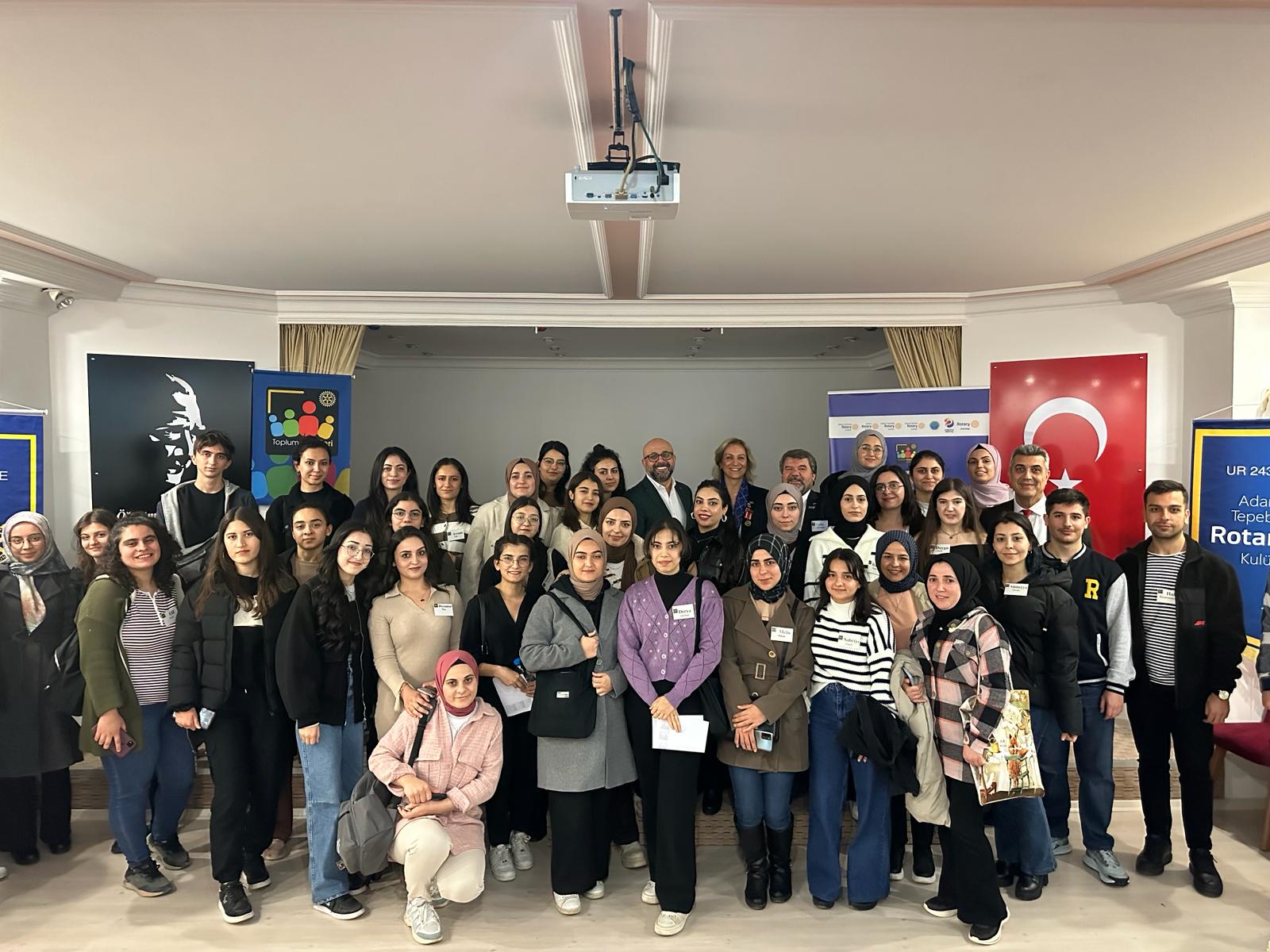 